UNIVERSITÀ DEGLI STUDI DI TRIESTE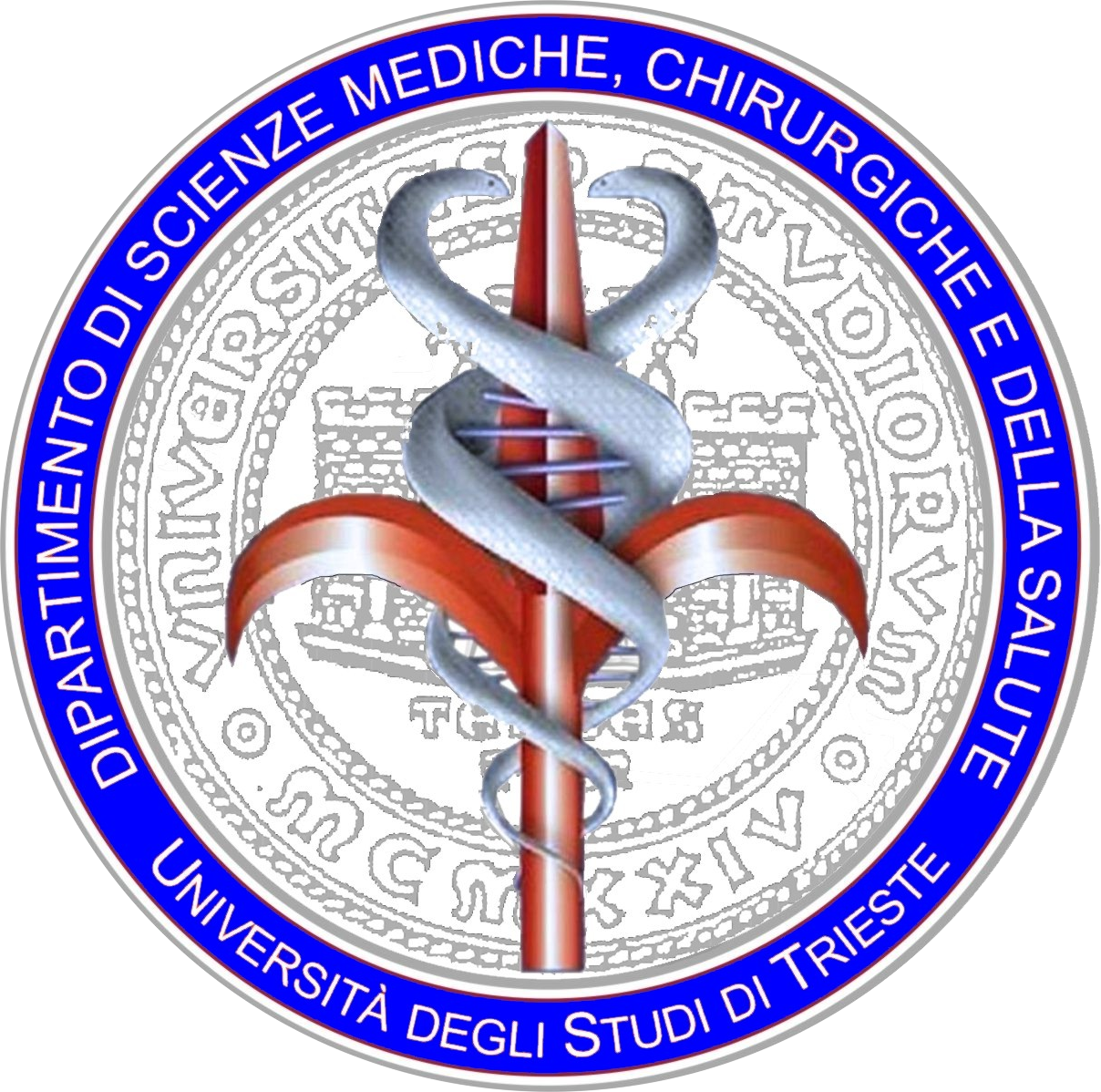 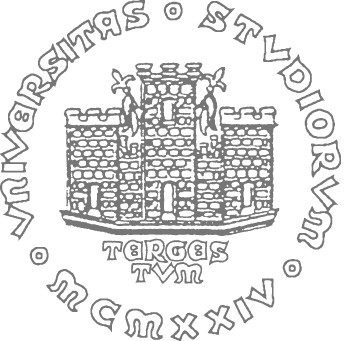 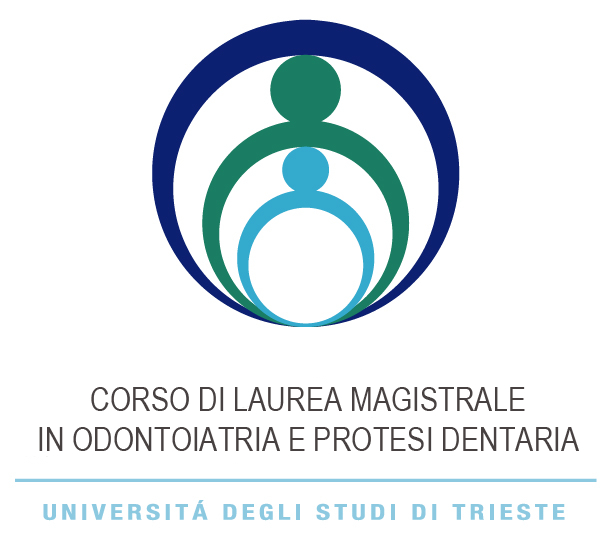 DIPARTIMENTO DI SCIENZE MEDICHE, CHIRURGICHE E DELLA SALUTE CORSO DI LAUREA MAGISTRALE IN ODONTOIATRIA E PROTESI DENTARIACoordinatore: Chiar.mo Prof. Biasotto MatteoTITOLO    Laureando: 							Relatore:xxxxxxxxxxxxxxxxxx 						Chiar.mo Prof. xxxxxxxxxxxxxxxx	Correlatori:Dott.ssa xxxxxxxxxxxxxxDott. xxxxxxxxxxxxxxxANNO ACCADEMICO xxxx-xxxx